В наше время часто звучат жалобы родителей на детское агрессивное поведение, грубость, неуправляемость. Основной  задачей родителей является воспитание детей в соответствии с теми правилами и нормами, которые выдвигает окружающее нас общество. Следует знать, что,  не построив, как следует, систему поощрения и наказаний, родители  не смогут воздействовать на ребенка.Наказание и поощрение играют большую роль в воспитании ребенка. Они вырабатывают условный рефлекс: за неправильным поведением следует наказание, за правильным поощрение. С помощью этих методов взрослые пытаются корректировать и стимулировать поведение ребенка.А. С. Макаренко считал, что нужно чаще поощрять, а наказывать изредка, только если это необходимо.      Единого подхода в воспитании детей нет и быть не может. К разным детям один и тот же подход  не дает одинаковых результатов, ведь, сколько детей, столько разных характеров, личных качеств, присущих только одному ребенку. Чтобы контролировать поведение ребёнка, предупредить возможные отрицательные поступки применяется наказание. К сожалению, совсем без наказания не обойтись.Как правильно наказывать ребенкаНаказание не должно вредить здоровью – ни физическому, ни психическомуЕсли есть сомнение наказывать или не наказывать, НЕ наказывайте. Никакой «профилактики», никаких наказаний «на всякий случай». За один раз – одно. Даже если проступков совершено сразу необозримое множество, наказание может быть суровым, но только одно, за все сразу, а не поодиночке за каждый. НАКАЗАНИЕ НЕ ЗА СЧЕТ ЛЮБВИ. Чтобы не случилось, не лишайте ребенка заслуженной похвалы и награды, НИКОГДА не отнимайте подаренного.Срок давностиЛучше не наказывать, чем наказывать запоздало. Дошкольник уже через час забудет про свою выходку, и будет искренне недоумевать «За что?». Запоздалое наказание не принесет пользы, а вызовет обиду, нанесет душевную травму.Наказан – прощенИнцидент исчерпан. О старых грехах ни слова. Не мешайте начинать жизнь сначала.Без униженияЧто бы ни было, какая бы не была вина, наказание не должно восприниматься ребенком как торжество нашей силы над его слабостью, как унижение. Если ребенок считает, что мы несправедливы, наказание подействует только в обратную сторону!Ребенок не должен бояться нашего наказанияНе наказания он должен бояться, не гнева нашего, а нашего огорчения.Нельзя наказывать и ругать:Когда ребенок болен (психика уязвима, реакции непредсказуемые); сразу после физической или душевной травмы; когда ребенок не справляется или у него что-то не получается, когда ест, после сна, перед сном, во время игры, во время работы; когда внутренние мотивы проступка, самого пустякового или самого страшного, нам непонятны (нужно обязательно разобраться, чем вызван проступок, может это была оборона, кто-то подговорил и т. п.); когда мы сами не в себе, устали или огорчены своими проблемами (гнев плохой советчик).Помните о внушаемости!Ругая ребенка, не утверждайте, что он лентяй, неряха и т. д., что у него ничего не выйдет, он неисправим и т. п. Ребенок ВЕРИТ! Всякое утверждение им воспринимается однозначно, никакого переносного смысла ребенок не понимает. Оценивая – внушаем.Соблюдайте неприкосновенность личности!Выражая неодобрение, определяйте только поступки, только конкретные действия, не прикасайтесь к личности. Не «ты плохой», а «ты сделал плохо», не «ты жестокий», а «ты поступил жестоко». Выражайте свое отношение к поступку: «мы огорчены твоим поведением», «мне грустно, потому что ты обидел меня», «у меня испортилось настроение из-за твоего поступка».Осторожнее с насмешкамиОстрое оружие. Применимо только к тем, кто обладает чувством юмора. А ваш ребенок?Косвенное неодобрениеРассказать о ком-то, кто поступил так же скверно, как наш ребенок. Маленькому можно в виде сказки. При этом можно сгустить краски, что бы все было ясно. Если ребенок даже не подаст вида – не беда, поймет, хорошие шансы.Опасайтесь двойственности!Ругаем страшными словами, а в глазах, а в интонации: «Ты же знаешь, как я тебя обожаю, что, в конце концов, я тебе все позволю». Одна рука гладит, другая бьет… Прямой путь к воспитанию лицемерия. Мы хотим, чтобы наш ребенок обладал этим качеством?По-настоящему мы наказываем ребенка только своими чувствами!И строгость, и мягкость, и диктатура, и демократия могут дать и прекрасные, и ужасные результаты. Все решает индивидуальность. Ваш ребенок – не ваша собственность. Он личность, один единственный такой, неповторимый.А теперь, о самом эффективном методе воспитания - поощрении. Поощрение – это проявление положительной оценки поведения ребёнка и самый эффективный метод воспитания. Поощрение очень важно для дошкольника, оно помогает ему утвердиться в правильности своего действия или поступка. Поощрение, высказанное, мамой, папой, старшим братом или воспитателем очень часто создает у ребенка желание  слушаться, вести себя в  дальнейшем еще лучше, проявлять себя с хорошей стороны.   Поощрение за  хороший поступок или примерное поведение, укрепляет у ребенка веру в свои силы.     Взрослым также важно запомнить несложные правила поощрения.                                            Ребенка просто необходимо хвалить. Но при этом тоже важно не перестараться.   Поощрять нужно самые первые, даже скромные поступки ребенка.    Не злоупотреблять похвалой, иначе  дети привыкают и не ценят поощрения. Поощрение должно быть справедливым и поддержано всеми членами семьи. Поощрять надо лишь за действительные, а не за мнимые заслуги.Ребёнок  должен понимать и  ценить сам факт поощрения, а не награду.Существует много способов выразить ребёнку свою положительную оценку. Это и одобряющий жест, и доброе слово, и ласковый взгляд, улыбка и поощрительный кивок головы, и  похвала, и подарок… Многообразие форм и методов поощрения позволяет родителям не повторяться при их выборе. Овладение искусством применения поощрений и наказаний требует от родителей и от воспитателей немалых усилий. Результат воспитания зависит от умелого использования и сочетания всех существующих методов, приёмов и средств воспитания.Не забудем же слова, давно сказанные: «Все есть яд, и все есть лекарство. Тем и другим его делает только доза».Ресурс заимствован и переработан.http://a2b2.ru/methods/514_pooschrenie_i_nakazanie/http://ds-123.nios.ru/p18aa1.html http://vospitatel.com.ua/zaniatia/rabota-s-roditelyami/kak-pravilno-nakazyvat-rebenka.html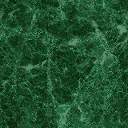 